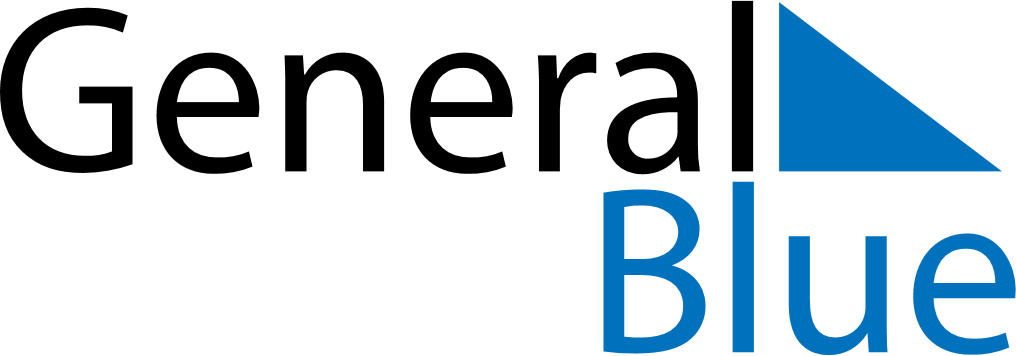 2019 – Q1Dominica  2019 – Q1Dominica  2019 – Q1Dominica  2019 – Q1Dominica  2019 – Q1Dominica  2019 – Q1Dominica  JanuaryMondayTuesdayWednesdayThursdayFridaySaturdaySundayJanuary123456January78910111213January14151617181920January21222324252627January28293031JanuaryFebruaryMondayTuesdayWednesdayThursdayFridaySaturdaySundayFebruary123February45678910February11121314151617February18192021222324February25262728FebruaryMarchMondayTuesdayWednesdayThursdayFridaySaturdaySundayMarch123March45678910March11121314151617March18192021222324March25262728293031MarchJan 1: New Year’s DayMar 4: Carnival MondayMar 5: Carnival Tuesday